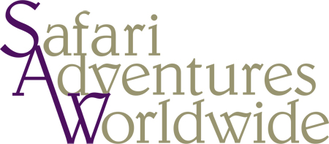 Classic Luangwa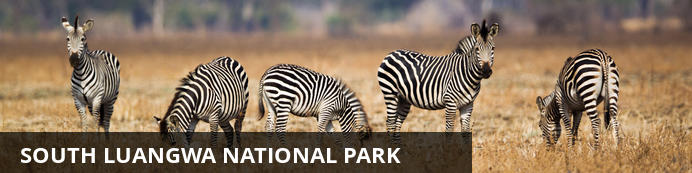 Classic LuangwaSouth Luangwa National Park
11 Days / 10 Nights

Date of Issue: 02 March 2018
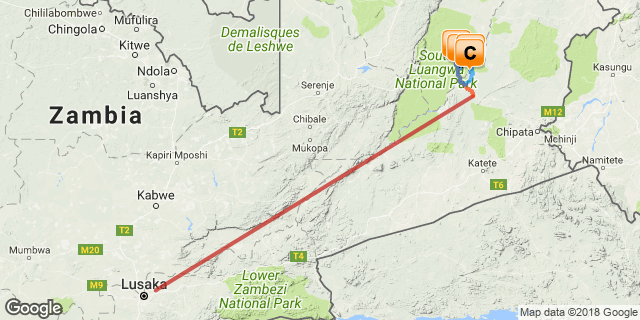 Click here to view your Digital ItineraryIntroductionA walking or driving safari in the Luangwa Valley, ZambiaA 10-night itinerary staying in superb Bushcamps in the South Luangwa National Park,  one of the greatest wildlife sanctuaries in the world – an unspoilt, wilderness and Zambia’s premier National Park.  The Luangwa River and its associated ox-bow lagoons have the most intense concentrations of hippos and crocodiles in Africa,  over 60 species of mammals and over 400 species of birdlife.   This is a great value safari with an actual saving of 2 nights.  It is an ideal holiday for those wanting to get away from the hustle and bustle of everyday life.Key
B&B: Bed and breakfast
FI: Fully inclusivePriceIncludedAccommodation, all meals, park fees, standard bar drinks, house wine, walks and game drives, laundry and flights and road transfers as specified in the itinerary.ExcludedInternational flights and visas, tips and other items of a personal nature.Additional InformationDay 1: 	Luwi by Norman Carr Safaris, South Luangwa National Park 	South Luangwa National ParkBordering the Luangwa River, the northern and southern Luangwa National Parks contain some of the most breathtaking and untouched wilderness in Africa. As a result of this and the parks’ successful anti-poaching campaigns, the area has developed into a world-renowned wildlife haven. The South Luangwa National Park is renowned for its walking safari, which allows visitors to view elephant, hippo and even lion close-up under the supervision of professional and knowledgeable armed guides.Day ItineraryThis morning you will fly from the Lusaka International Airport to the Mfuwe airport  where your guide will collect you and drive you to your bushcamp. This drive will be part transfer through the village and park game drive of around 2 hours. Consultant NotesNo Notes AvailableOvernight: Luwi by Norman Carr Safaris 	Luwi is a seasonal bush camp nestled under huge mahogany trees on the riverbed of the Luwi river.  It is situated deep in the heart of the National Park and is one of the only Luangwa safari camps to be positioned well away from the permanent waters and rich vegetation of the main river. Due to its remote location there are not many roads in the area so activities are centred on walking safaris. This fact makes Luwi Bush Camp one of the most enthralling camps in Zambia. The wildlife in the area is prolific and to track it each day on foot is a memory that will last a lifetime. Accommodation is in  five rooms that are made of grass and thatch. Each room is designed differently utilising trees and natural vegetation wherever possible.  The design of these rooms lends the camp a rustic appeal and provides a truly African bush experience.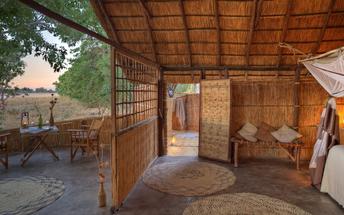 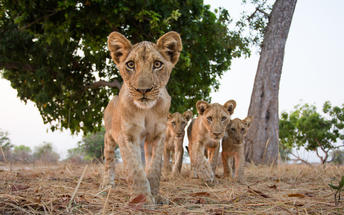 ActivitiesOptionalRecommendedIncludedFully Inclusive
Drinks (Local Brands) IncludedExcludedExcluded Not AvailableDay 2: 	Luwi by Norman Carr Safaris, South Luangwa National Park 	Day ItineraryLuwi is an authentic and magical remote bushcamp, which makes the perfect camp for walking safaris.  The wildlife in the area is prolific and memories of tracking game can last a lifetime.  The Luwi area is famous for its lion and wild dogs, which makes for an excellent game viewing safari.  Walks can be complimented by game drives to the source of the Luwi or to find the elusive Roan, reed buck, eland and hartebeest.  When not on safari, there is a large hippo filled lagoon close by with a hide to watch the animals unnoticed high above the water.    Consultant NotesNo Notes AvailableActivitiesOptionalRecommendedIncludedFully Inclusive
Drinks (Local Brands) IncludedExcludedExcluded Not AvailableDay 3: 	Nsolo by Norman Carr Safaris, South Luangwa National Park 	South Luangwa National ParkSee AboveDay ItineraryNo Notes AvailableConsultant NotesNo Notes AvailableOvernight: Nsolo by Norman Carr Safaris 	Nsolo Bush Camp is a luxury safari camp consisting of four individually designed chalets each on raised wooden decks with high thatched roofs and private verandahs.  

The rooms are very spacious with the stylish furnishings that one would expect from one of Zambia's luxury walking safari camps.  The bathrooms have no roofs and are set under the shade of the trees above. 

At Nsolo you don't usually have to search hard for your African safari experience.  The wildlife frequents a waterhole in the dry river-bed in front of the camp and often your most exciting game-viewing is from the comfort of your own deck or from the central chitenje that houses the bar and small camp library.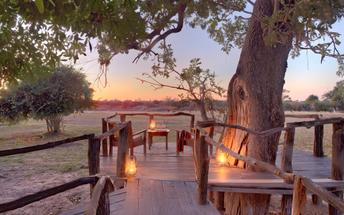 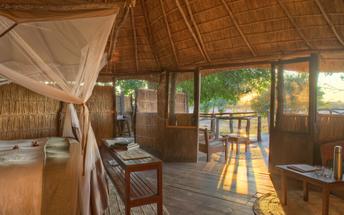 ActivitiesOptionalRecommendedIncludedFully Inclusive
Drinks (Local Brands) IncludedExcludedExcluded Not AvailableDay 4: 	Nsolo by Norman Carr Safaris, South Luangwa National Park 	Day ItineraryToday you will transfer from Luwi  Bushcamp to Nsolo Bushcamp either by foot or by vehicle arriving in camp in time for lunch.  In the afternoon, along with the other guests, you will choose to either walk again or go on a game drive.Consultant NotesNo Notes AvailableActivitiesOptionalRecommendedIncludedFully Inclusive
Drinks (Local Brands) IncludedExcludedExcluded Not AvailableDay 5: 	Nsolo by Norman Carr Safaris, South Luangwa National Park 	Day ItineraryNsolo is great for Lions as the area has many lion prides that overlap territories. The cats use the dry river bed as a thoroughfare. This is big game viewing on foot at its best.  There is also the opportunity to participate in game drives for those wishing to combine walking and driving. Wild dogs have denned between Luwi and Nsolo for the last 6 years and chances of seeing these elusive creatures are high at certain times of the year. Consultant NotesNo Notes AvailableActivitiesOptionalRecommendedIncludedFully Inclusive
Drinks (Local Brands) IncludedExcludedExcluded Not AvailableDay 6: 	Kakuli by Norman Carr Safaris, South Luangwa National Park 	South Luangwa National ParkSee AboveDay ItineraryNo Notes AvailableConsultant NotesNo Notes AvailableOvernight: Kakuli by Norman Carr Safaris 	Kakuli is a seasonal bush camp that offers some of the best game viewing and night drive safaris in Zambia. 

There are four spacious, traditional safari tents under shady thatched roofs, each with an open-air bathroom and one family room which can host up to 5 guests. All of the tents overlook the river with stunning views up and down this hippo-packed stretch of the Luangwa. A lovely thatched chitenje acts as the centre of camp. It is on a wooden deck overlooking the grazing lawn that leads down to the two rivers and is a perfect spot in which to relax and watch the river and the wildlife meander by. 

Safari activities from Kakuli will usually be a mixture of game drives and walking safaris. 

As well as an exciting base for walking and game drives in the peak season, it is the only true bush camp open in Luangwa’s ‘Secret Season’ 20 Jan – 3 April for our Rivers and Rainbows safaris. At this time of the year the river is high and guests can experience both walking and boating safaris. 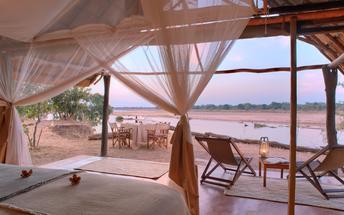 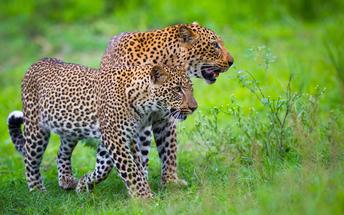 ActivitiesOptionalRecommendedIncludedFully Inclusive
Drinks (Local Brands) IncludedExcludedExcluded Not AvailableDay 7: 	Kakuli by Norman Carr Safaris, South Luangwa National Park 	Day ItineraryToday, you will either walk or game drive to your next camp, which lies further down the Luwi River, arriving into camp before lunch.  Kakuli  is a perfect camp in which to relax and watch the wildlife meander by.  This area of the park is renowned for offering clients some of the best game viewing opportunities in Zambia.  Activities from Kakuli include game drives, walks and boating in the green season. Consultant NotesNo Notes AvailableActivitiesOptionalRecommendedIncludedFully Inclusive
Drinks (Local Brands) IncludedExcludedExcluded Not AvailableDay 8: 	Kakuli by Norman Carr Safaris, South Luangwa National Park 	Day ItineraryNo Notes AvailableConsultant NotesNo Notes AvailableActivitiesOptionalRecommendedIncludedFully Inclusive
Drinks (Local Brands) IncludedExcludedExcluded Not AvailableDay 9: 	Mchenja by Norman Carr Safaris, South Luangwa National Park 	South Luangwa National ParkSee AboveDay ItineraryYou will transfer from Kakuli to Mchenja today arriving in camp in time for lunch.  Your bags will be waiting in your room.  After a siesta, you can either walk or take an afternoon game drive. Consultant NotesNo Notes AvailableOvernight: Mchenja by Norman Carr Safaris 	Set in a grove of magnificent ebony trees Mchenja (meaning ebony)  is a luxurious, elegant and stylish tented camp overlooking a huge sweeping bend in the Luangwa. Mchenja has been described as one of the most luxurious and romantic bush camps in Zambia. Five specially designed octagonal tents with roll-top baths and outdoor showers string along the Luangwa River affording spectacular views from all rooms. The beautiful central chitenje (lounge) is built around one of the old fallen Mchenja (ebony) trees and lunch is taken  in the shady lounge but dinner is more often served on the river bank under the stars.

Elephants are known to drink from the plunge pool in the main area and lions and leopard are frequently seen wandering around the nearby ebony grove and permanent lagoon. Mchenja is situated in a superb game-viewing area where walking safaris, game drives and night drives are always productive and exciting.
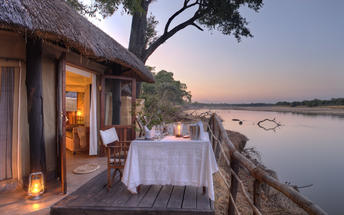 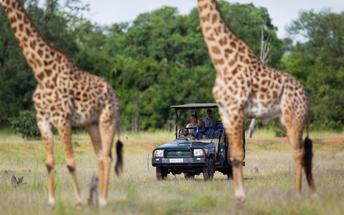 ActivitiesOptionalRecommendedIncludedFully Inclusive
Drinks (Local Brands) IncludedExcludedExcluded Not AvailableDay 10: 	Mchenja by Norman Carr Safaris, South Luangwa National Park 	Day ItineraryMchenja meaning Ebony occupies a stunning setting beneath a grove of ebony trees on the banks of the Luangwa River.  Mchenja is a luxurious and elegant tented camp overlooking a sweeping bend in the Luangwa River.  Elephants are known to drink from the pool and lions and leopard are frequently seen wandering around the nearby ebony grove.  Mchenja is situated in a renowned game viewing area where walking safaris,  game drives and night drives are always exciting.Consultant NotesNo Notes AvailableActivitiesOptionalRecommendedIncludedFully Inclusive
Drinks (Local Brands) IncludedExcludedExcluded Not AvailableDay 11: 	Departure 	Day ItineraryOn your final morning, you will be driven to the airstrip to fly back to Mfuwe airport for your onward flight. Consultant NotesNo Notes AvailableActivitiesOptionalRecommendedIncludedIncluded Not AvailableExcludedExcluded Not AvailableTransportFlight InformationTransfersUrgent Contact NumbersContact Details & Reference NumbersTerms and ConditionsSafari Adventures Worldwide Terms and ConditionsPayment Termso Arrangements are booked and confirmed on receipt of a 30% Nonrefundable Deposit.o There shall be no binding contract until the deposit has been paid in full.o Failure to remit your deposit on time may result in an automatic release of the confirmed space and the possible inability to reinstate your reservation.o When the Company acknowledges, in writing to you, receipt of the deposit shall be deemed to constitute acceptance and confirmation of the reservation.o By paying a deposit you, the client, The Company and any applicable operating company are deemed to be under contract for the dates quoted and your safari.o The balance is due no later than 60 days before commencement of your trip.o If the balance due has not been received by this date, The Company shall be entitled, at its discretion, to treat your reservation as cancelled and consequently your deposit will be forfeited.Cancellation Policyo Any cancellation of reservation must be in writing and shall only be effective upon its acknowledged receipt by The Company.o In the event of a cancellation you will forfeit the deposit in total.o If you cancel your trip after the final balance has been paid, the Safari rate is forfeited in full.AccommodationDestinationNightsBasisRoom TypeLuwi by Norman Carr SafarisSouth Luangwa National Park2FINsolo by Norman Carr SafarisSouth Luangwa National Park3FIKakuli by Norman Carr SafarisSouth Luangwa National Park3FIMchenja by Norman Carr SafarisSouth Luangwa National Park2FIDateFlightAirlineDeparture AirportTimeArrival AirportTimeClassRefScheduledKenneth Kaunda International Airport [LUN]Mfuwe Airport [MFU]ScheduledMfuwe Airport [MFU]Kenneth Kaunda International Airport [LUN]DateCompanyPick UpDrop OffTimeVehicleMfuwe Airport [MFU]Luwi by Norman Carr SafarisTransferMchenja by Norman Carr SafarisMfuwe Airport [MFU]TransferCompany NameTelephoneEmail AddressContact PersonSafari Adventures Worldwide(303)447-1195charles@safariadventuresworldwide.comCharles WilliamsService ProviderRef. NumberTelephoneAddressKakuli by Norman Carr Safaris+260 21 6246025Kapani Lodge
PO Box 100
Mfuwe
Eastern Province
Zambia Mchenja by Norman Carr Safaris+260 21 6246025PO Box 100, 
Mfuwe, 
Zambia                       